PHYS 211    	Problems in Conservation of Energy 	     Name:___________________________Kinetic energy: 				Elastic Potential Energy = Gravitational Potential energy =  _____________________________________________________________________________
P15: In Fig. 8-33, a runaway truck with failed brakes is moving downgrade at 130 km/h just before the driver steers the truck up a frictionless emergency escape ramp with an inclination of θ = 15°. The truck's mass is 1.2 × 104 kg. (a) What minimum length L must the ramp have if the truck is to stop (momentarily) along it? (Assume the truck is a particle, and justify that assumption.) Does the minimum length L increase, decrease, or remain the same if (b) the truck's mass is decreased and (c) its speed is decreased?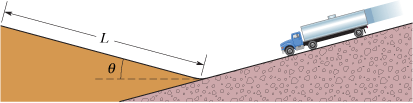 P24: A block of mass m = 2.0 kg is dropped from height h = 40 cm onto a spring of spring constant k = 1960 N/m (Fig. 8-37). Find the maximum distance the spring is compressed.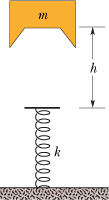 